             SECRETRIA MUNICIPAL DE EDUCAÇÃO DE QUILOMBO - SC       Luana Provensi          CRN10 5218 - Nutricionista RT                                                                                   CARDÁPIO - APAE                                                          Observação: cardápio sujeito a alterações                                                                                   CARDÁPIO - APAE                                                          Observação: cardápio sujeito a alterações                                                                                   CARDÁPIO - APAE                                                          Observação: cardápio sujeito a alterações                                                                                   CARDÁPIO - APAE                                                          Observação: cardápio sujeito a alterações                                                                                   CARDÁPIO - APAE                                                          Observação: cardápio sujeito a alterações                                                                                   CARDÁPIO - APAE                                                          Observação: cardápio sujeito a alterações2ª FEIRA 01/08            3ª FEIRA 02/08            4ª FEIRA 03/08 5ª FEIRA 04/086ª FEIRA 05/08Risoto de frango Salada de repolhoPão com meladoChá ou suco de abacaxiLeite achocolatado CucaBananaArroz e Feijão com carne moída em molho Salada de alface Sopa de feijão com arrozMaçã           2ª FEIRA 08/08           3ª FEIRA 09/08           4ª FEIRA 10/085ª FEIRA 11/086ª FEIRA 12/08Carreteiro (arroz com carne de gado)Salada de repolhoSanduíche (Pão com frango desfiado)Chá ou suco de abacaxiLeite com caféBolacha de açúcar mascavoBananaArroz e Feijão com carne de porco em molhoSalada de repolhoSopa de legumes com arroz Maçã 2ª FEIRA 15/08          3ª FEIRA 16/08             4ª FEIRA 17/085ª FEIRA 18/086ª FEIRA 19/08Polenta com carne moída em molho e queijoSalada de alfacePão com meladoChá ou suco de abacaxiLeite achocolatado Bolo ChoconutriBanana Arroz e Feijão com carne de gado em molho Salada de alfaceRisoto de frango Maçã 2ª FEIRA 22/08            3ª FEIRA 23/08             4ª FEIRA 24/085ª FEIRA 25/086ª FEIRA 26/08Macarrão ao molho de frango Salada de alface Sanduíche (Pão com carne moída)Chá ou suco de abacaxiBolo salgado de frango BananaArroz e Feijão com carne de gado em molhoSalada de repolhoLeite com café Biscoito doce ou salgadoMaçã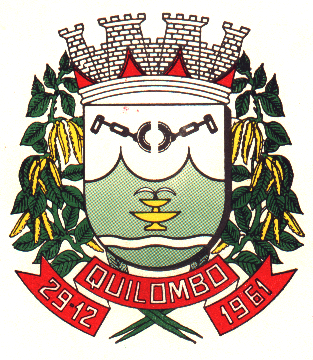 